CSUF College of Humanities & Social Sciences Inter-Club Council Meeting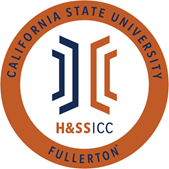 April 22nd, 2022 11:00 A.M. ZoomMeeting called by: Jazmin Flores, ChairType of meeting: Regular Attendees: Council Representatives, Executive Officers, General Public Agenda Topics:Call to Order / Roll CallApproval of MinutesApproval of AgendaPublic SpeakersThis is a time where members of the public may address the humanities and social sciences council on any item appearing on this agenda or matters impacting students. Budget8074 - Contracts, Fees and Rentals: $17,643.108077 – Travel: $11,484.50ReportsChair – Jazmin Flores Vice Chair – Julieta Zavala Director of Administration – Leah YaginDirector of Public Relations – Allison StacySocial Justice Facilitator – Nico GonzalesAdvisor – Tatiana Pedroza, Assistant DeanASI Liaisons – David Velasquez and Marcus ArnlineHSS Week Committees April 4th-8thHSS Week ThemeReimagining Our Future and Shaping Our Mental HealthOld Business New BusinessDiscussion The council will proceed with formal nominations and voting. Action Grupo de Teatro en Espanol is requesting $114.97 in funds from line item 8074. The funds will be used for six large pizzas for their Bilingual Improv Night on May 3rd from 5:30-7:00pm at Ontiveros ABC. Discussion SIRE is requesting $12,651.64 in funds from line item 8074. The funds will be used for catering, event managers, and poster/artwork submission awards on Saturday, May 7th from 9:00am-7:30pm and Sunday, May 8th from 9:30am-12:30pm. This event is titled CWESS 2022. Next Week’s AgendaAnnouncementsAdjournment